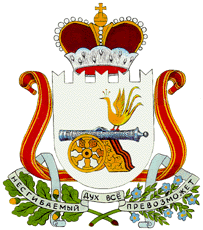 АДМИНИСТРАЦИЯГОРОДИЩЕНСКОГО СЕЛЬСКОГО ПОСЕЛЕНИЯХИСЛАВИЧСКОГО  РАЙОНА СМОЛЕНСКОЙ ОБЛАСТИП О С Т А Н О В Л Е Н И Еот  10 апреля  2018г.       № 13 О внесении изменений в постановление № 46 от 25.12.2017г. «О присвоении адресов д. Городище  Городищенского сельского поселения Хиславичского района Смоленской области»        В соответствии с федеральным законом от 06.10.2003г. № 131-ФЗ «Об общих принципах организации местного самоуправления в Российской Федерации», решением Совета депутатов Городищенского сельского поселения от 26 февраля 2015г. № 1-а «Об утверждении Правил присвоения, изменения и аннулирования адресов на территории Городищенского сельского поселения Хиславичского района Смоленской области»,              Администрация Городищенского сельского поселения Хиславичского района Смоленской области  п о с т а н о в л я е т:      1. Внести изменения в адрес д. Городище ул. Рябиновая д.2 кв. 2 собственник Прудников Виктор Моисеевич на адрес д. Городище ул. Рябиновая д. 2 кв. 1 собственник Прудников Виктор Моисеевич.     2. Внести изменения в адрес д. Городище ул. Рябиновая д. 2 кв. 1 собственник Эргашов  Махамаджан Жамалдинович на адрес д. Городище ул. Рябиновая д. 2 кв. 2 собственник Эргашов  Махамаджан Жамалдинович.     3. Внести изменения в адрес д. Городище ул. Солнечная д. 10 собственник объекта Маганков Андрей Борисович на адрес д. Городище ул. Солнечная д. 9 собственник  Маганков Андрей Борисович.     4. Внести изменения в адрес д. Городище ул. Солнечная д. 9 собственник объекта Кудинова Наталья Владимировна на адрес д. Городище ул. Солнечная д. 10 собственник  Кудинова Наталья Владимировна.     5. Настоящее постановление вступает в силу со дня его официального обнародования.     6.  Обнародовать и разместить настоящее постановление на официальном сайте Администрации МО «Хиславичский район».Глава муниципального образованияГородищенского сельского поселенияХиславичского района Смоленской  области		                     В.Б. Маганков